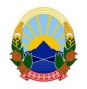 Република Македонија   И З В Р Ш И Т Е Л          Гордана Џутеска                                                           	               ул.Димитар Влахов бр.14именуван за подрачјето     на Основниот суд Охрид, Струга и Дебар                              			                 тел. 046/264-466                                    		И.бр.1693/2022ЈАВНА ОБЈАВА(врз основа на член 48  од Законот за извршување, Сл. Весник бр. 72 од 12.04.2016 и Закон за изменување и дополнување на законот за извршување С.Весник бр.233 од 20.12.2018 година)Извршителот Гордана Џутеска постапувајќи по предлог на доверителот Стопанска банка АД Битола од Битола  со седиште на  ул,,Добривое Радосавлевиќ,,бр.21,  против должникот Трговско друштво за производство градеЖништво трговија услуги и угостителство ЗЕМЈОДЕЛСКИ КОМБИНАТ АГРО МИХАЈЛО ДООЕЛ увоз-извоз с.Оздолени од Охрид со ЕДБ 4020008505662 и седиште на  с.Оздолени, заради остварување на парично побарување, на ден 27.09.2023 година се ПОВИКУВААТДолжникот Трговско друштво за производство градеЖништво трговија услуги и угостителство ЗЕМЈОДЕЛСКИ КОМБИНАТ АГРО МИХАЈЛО ДООЕЛ увоз-извоз с.Оздол со ЕДБ 4020008505662 и Лицата (граничари) Ѓорѓиоски Ристо од Охрид, Грозданоски Христафил од Охрид, Грозданоски Јонче од Охрид, Трпчески Миле од Скопје, Китев Војдан од Скопје, Ристе Војнески од Скопје, Мира Јованоска од Охрид, Илоски Ристо од Скопје, Илоски Ристо од Штип, Трпчески Ристо од Охрид, Николоска Долја од Охрид, Николоски Саве од Охрид, Николоска Менка од Охрид, Костоски Зоран од Скопје, Костоски Петре од Скопје, Ѓорѓи Маркоски од Охрид, Јандриоска Стојна од Охрид, Петрески Љубе од Охрид да се јават во канцеларијата на извршителот на ул.Димитар Влахов бр.14 Охрид заради доставување на Заклучок за усна јавна продажба на недвижност ( врз основа на членовите 179 став 1, 181 став 1 и 182 став 1 од Законот за извршување ) од 05.09.2023 година заведено со И.бр.1693/2022 , ВО РОК ОД 1 (еден) ДЕН, сметано од денот на последното објавување на ова јавно повикување во јавното гласило.. СЕ ПРЕДУПРЕДУВААТ должникот и граничарите дека ваквиот начин на доставување се смета за уредна достава и дека за негативните последици кои можат да настанат ги сноси самата странка. Оваа јавна објава се објавува еднократно во дневен весник „Нова Македонија“ и на веб страната на Комора на извршители на РСМ.Објавата се врши и со еднократна објава во Службен весник на Република Северна Македонија, од кога започнуваат да течат роковите за постапување.				ИЗВРШИТЕЛ 								       Гордана Џутеска